Coordinating CommitteeApril 7, 2014Time: 1pm PT/ 4pm ETCall in Info: 424-203-8075, Access Code: 519956#Present:  Jo Ellen, Antoinette, Mike, Rory, Maureen, James, Maya, Sharon, Steve, JosephAbsent: Lisa R.NEXT MEETING WILL BE MONDAY May 5, 2014 at 1 PT/ 4  ET1. Move to formally thank Shay and Eric—Maureen will write notes.2. General Check-in (5 min)2.Review of the monthly Report--Do you like the format of this Agenda? If not, what would you change?--Is there anything here you don’t need? Is there anything that is not on here that you do need?NOTES:Make sure to put decisions at top/ front page (steve)Add goals seasonally (James)3. Strategic Planning Overview(see report for overview)NOTES: We need to gather data about our own organization that we can share with AAN.We need to have a more granular schedule/timeline for exploratory work.Subcommittee need more members.Exploratory CommitteeThis committee will gather due diligence on AAN (their budget, members, etc), research legal issues and terminology, and locate grant money to cover expenses if we decide to move forward.  It will meet every two weeks by phone and/or google hangout. Alan SearleSusan MernitKate LesniakLinda Jue[Needs 4-5 more members plus a chair]Negotating CommitteeThis committee will draw up a sample deal for the joint venture to propose to the AAN board in May. It will help Jo Ellen conduct negotiations with AAN on the joint venture. If we move towards a partnership or merger, committee members will become even more involved in those conversations. It will mostly work by email, with meetings as needed.Joe BakerRod ArakakiSteve MichelsonSusan MernitSteve KatzMaya Schenwar[This committee is pretty full but could use a chair]Communications CommitteeThis committee will frame all public descriptions of our talks with AAN, including damage control. It should meet 2-3 times to decide on basic framing and to create a template damage control press release, then as needed.--[This committee has no members right now]Free Floating VolunteersThese people have volunteered to help when or if their particular expertise or set of contacts is needed. Jay HarrisGregg ZacharyAmalia deloneyJosh StearnsRon WilliamsSee  next page for drawings of possible partnership/ merger ideas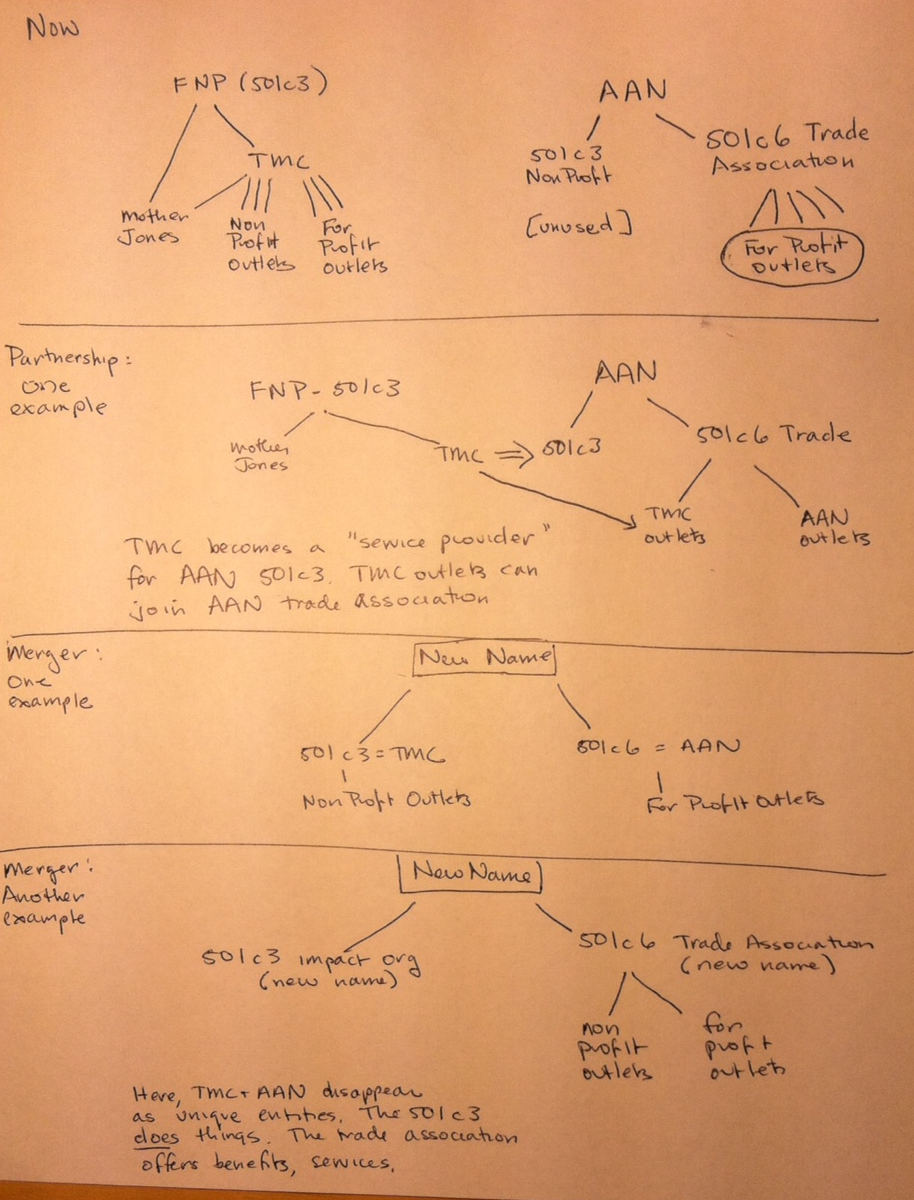 